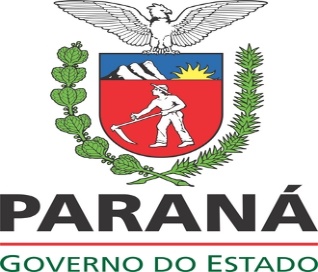 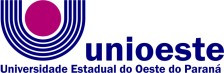 Lista Obrigatória de PassageirosMICRO ÔNIBUSMICRO ÔNIBUSMICRO ÔNIBUSMICRO ÔNIBUSMICRO ÔNIBUSNºNOMER.G.R.A.ASSINATURA01020304050607080910111213141516171819202122